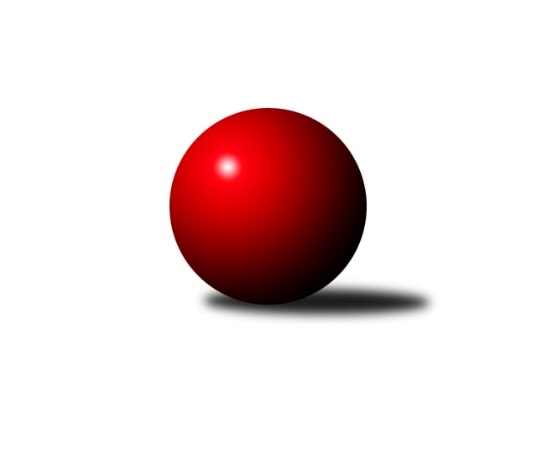 Č.1Ročník 2021/2022	11.9.2021Nejlepšího výkonu v tomto kole: 2609 dosáhli družstva: TJ Spartak Bílovec ˝A˝, KK Šumperk ASeveromoravská divize 2021/2022Výsledky 1. kolaSouhrnný přehled výsledků:TJ Spartak Bílovec ˝A˝	- TJ VOKD Poruba ˝A˝	6:2	2609:2428	8.0:4.0	11.9.TJ Opava ˝B˝	- TJ Odry ˝B˝	6:2	2566:2527	8.0:4.0	11.9.TJ Michalkovice A	- SKK Jeseník ˝A˝	3:5	2391:2421	4.0:8.0	11.9.SKK Ostrava ˝A˝	- TJ Horní Benešov ˝D˝	5:3	2371:2359	5.5:6.5	11.9.TJ Sokol Bohumín ˝B˝	- HKK Olomouc ˝B˝	3:5	2492:2515	6.0:6.0	11.9.KK Šumperk A	- TJ Sokol Sedlnice ˝A˝	4:4	2609:2607	7.5:4.5	11.9.Tabulka družstev:	1.	TJ Spartak Bílovec ˝A˝	1	1	0	0	6.0 : 2.0 	8.0 : 4.0 	 2609	2	2.	TJ Opava ˝B˝	1	1	0	0	6.0 : 2.0 	8.0 : 4.0 	 2566	2	3.	SKK Jeseník ˝A˝	1	1	0	0	5.0 : 3.0 	8.0 : 4.0 	 2421	2	4.	HKK Olomouc ˝B˝	1	1	0	0	5.0 : 3.0 	6.0 : 6.0 	 2515	2	5.	SKK Ostrava ˝A˝	1	1	0	0	5.0 : 3.0 	5.5 : 6.5 	 2371	2	6.	KK Šumperk A	1	0	1	0	4.0 : 4.0 	7.5 : 4.5 	 2609	1	7.	TJ Sokol Sedlnice ˝A˝	1	0	1	0	4.0 : 4.0 	4.5 : 7.5 	 2607	1	8.	TJ Horní Benešov ˝D˝	1	0	0	1	3.0 : 5.0 	6.5 : 5.5 	 2359	0	9.	TJ Sokol Bohumín ˝B˝	1	0	0	1	3.0 : 5.0 	6.0 : 6.0 	 2492	0	10.	TJ Michalkovice A	1	0	0	1	3.0 : 5.0 	4.0 : 8.0 	 2391	0	11.	TJ Odry ˝B˝	1	0	0	1	2.0 : 6.0 	4.0 : 8.0 	 2527	0	12.	TJ VOKD Poruba ˝A˝	1	0	0	1	2.0 : 6.0 	4.0 : 8.0 	 2428	0Podrobné výsledky kola:	 TJ Spartak Bílovec ˝A˝	2609	6:2	2428	TJ VOKD Poruba ˝A˝	Antonín Fabík	 	 211 	 202 		413 	 2:0 	 312 	 	173 	 139		Martin Skopal	Michal Kudela	 	 219 	 228 		447 	 2:0 	 407 	 	200 	 207		Jáchym Kratoš	Tomáš Binar	 	 220 	 208 		428 	 1:1 	 425 	 	208 	 217		Michal Bezruč	Milan Zezulka	 	 248 	 240 		488 	 2:0 	 397 	 	201 	 196		Lukáš Trojek	David Binar	 	 218 	 191 		409 	 1:1 	 429 	 	213 	 216		Pavel Hrabec	Filip Sýkora	 	 220 	 204 		424 	 0:2 	 458 	 	236 	 222		Jiří Kratošrozhodčí:  Vedoucí družstevNejlepší výkon utkání: 488 - Milan Zezulka	 TJ Opava ˝B˝	2566	6:2	2527	TJ Odry ˝B˝	Jan Strnadel	 	 219 	 199 		418 	 1:1 	 436 	 	214 	 222		Karel Šnajdárek	Pavel Martinec	 	 252 	 207 		459 	 2:0 	 417 	 	213 	 204		Stanislav Ovšák	Břetislav Mrkvica	 	 190 	 204 		394 	 1:1 	 404 	 	211 	 193		Veronika Ovšáková	Aleš Fischer	 	 203 	 238 		441 	 2:0 	 421 	 	198 	 223		Jana Frydrychová	Zdeněk Chlopčík	 	 200 	 224 		424 	 1:1 	 423 	 	229 	 194		Jiří Madecký	Rudolf Haim	 	 225 	 205 		430 	 1:1 	 426 	 	211 	 215		Ondřej Gajdičiarrozhodčí:  Vedoucí družstevNejlepší výkon utkání: 459 - Pavel Martinec	 TJ Michalkovice A	2391	3:5	2421	SKK Jeseník ˝A˝	Jiří Řepecký	 	 209 	 193 		402 	 1:1 	 398 	 	197 	 201		Pavel Hannig	Daniel Dudek	 	 209 	 181 		390 	 1:1 	 363 	 	167 	 196		Rostislav Cundrla	Martin Ščerba	 	 213 	 206 		419 	 1:1 	 402 	 	193 	 209		Václav Smejkal	Petr Řepecký	 	 194 	 208 		402 	 1:1 	 423 	 	216 	 207		Jiří Fárek	Petr Řepecký	 	 202 	 181 		383 	 0:2 	 414 	 	219 	 195		Michal Smejkal	Josef Linhart	 	 203 	 192 		395 	 0:2 	 421 	 	224 	 197		Jaromíra Smejkalovározhodčí: Raabová LenkaNejlepší výkon utkání: 423 - Jiří Fárek	 SKK Ostrava ˝A˝	2371	5:3	2359	TJ Horní Benešov ˝D˝	Radek Foltýn	 	 174 	 208 		382 	 0:2 	 426 	 	215 	 211		Michal Blažek	Michal Blinka	 	 207 	 212 		419 	 2:0 	 350 	 	180 	 170		Pavla Hendrychová *1	Miroslav Pytel	 	 199 	 198 		397 	 1.5:0.5 	 365 	 	167 	 198		Jaromír Hendrych	Jiří Trnka	 	 205 	 196 		401 	 1:1 	 389 	 	187 	 202		Martin Švrčina	Jan Pavlosek	 	 181 	 192 		373 	 0:2 	 397 	 	197 	 200		David Láčík	Miroslav Složil	 	 216 	 183 		399 	 1:1 	 432 	 	208 	 224		Petr Rakrozhodčí: vedoucí družstevstřídání: *1 od 51. hodu Zdeněk ŽandaNejlepší výkon utkání: 432 - Petr Rak	 TJ Sokol Bohumín ˝B˝	2492	3:5	2515	HKK Olomouc ˝B˝	Libor Krajčí	 	 202 	 214 		416 	 0:2 	 465 	 	233 	 232		Leopold Jašek	Martina Honlová	 	 213 	 179 		392 	 1:1 	 388 	 	190 	 198		Radek Malíšek	Štefan Dendis	 	 222 	 214 		436 	 2:0 	 407 	 	205 	 202		Lukáš Dadák	Alfréd Hermann	 	 200 	 200 		400 	 1:1 	 404 	 	213 	 191		Dušan Říha	Dalibor Hamrozy	 	 201 	 228 		429 	 1:1 	 415 	 	204 	 211		Josef Šrámek	Michal Zych	 	 201 	 218 		419 	 1:1 	 436 	 	229 	 207		Milan Sekaninarozhodčí: Dendis ŠtefanNejlepší výkon utkání: 465 - Leopold Jašek	 KK Šumperk A	2609	4:4	2607	TJ Sokol Sedlnice ˝A˝	Pavel Heinisch	 	 227 	 235 		462 	 2:0 	 417 	 	207 	 210		Michaela Tobolová	Miroslav Smrčka	 	 190 	 218 		408 	 1:1 	 420 	 	209 	 211		Jan Stuchlík	Rostislav Biolek	 	 201 	 205 		406 	 1:1 	 413 	 	227 	 186		Miroslav Mikulský	František Habrman	 	 214 	 234 		448 	 0.5:1.5 	 492 	 	258 	 234		Ladislav Petr	Jaroslav Sedlář	 	 213 	 232 		445 	 2:0 	 415 	 	193 	 222		Rostislav Kletenský	Gustav Vojtek	 	 235 	 205 		440 	 1:1 	 450 	 	224 	 226		Milan Janyškarozhodčí: Gustav VojtekNejlepší výkon utkání: 492 - Ladislav PetrPořadí jednotlivců:	jméno hráče	družstvo	celkem	plné	dorážka	chyby	poměr kuž.	Maximum	1.	Ladislav Petr 	TJ Sokol Sedlnice ˝A˝	492.00	325.0	167.0	6.0	1/1	(492)	2.	Milan Zezulka 	TJ Spartak Bílovec ˝A˝	488.00	328.0	160.0	2.0	1/1	(488)	3.	Leopold Jašek 	HKK Olomouc ˝B˝	465.00	312.0	153.0	4.0	1/1	(465)	4.	Pavel Heinisch 	KK Šumperk A	462.00	304.0	158.0	2.0	1/1	(462)	5.	Pavel Martinec 	TJ Opava ˝B˝	459.00	311.0	148.0	4.0	1/1	(459)	6.	Jiří Kratoš 	TJ VOKD Poruba ˝A˝	458.00	318.0	140.0	7.0	1/1	(458)	7.	Milan Janyška 	TJ Sokol Sedlnice ˝A˝	450.00	300.0	150.0	3.0	1/1	(450)	8.	František Habrman 	KK Šumperk A	448.00	287.0	161.0	5.0	1/1	(448)	9.	Michal Kudela 	TJ Spartak Bílovec ˝A˝	447.00	307.0	140.0	5.0	1/1	(447)	10.	Jaroslav Sedlář 	KK Šumperk A	445.00	312.0	133.0	5.0	1/1	(445)	11.	Aleš Fischer 	TJ Opava ˝B˝	441.00	299.0	142.0	5.0	1/1	(441)	12.	Gustav Vojtek 	KK Šumperk A	440.00	299.0	141.0	10.0	1/1	(440)	13.	Karel Šnajdárek 	TJ Odry ˝B˝	436.00	303.0	133.0	7.0	1/1	(436)	14.	Milan Sekanina 	HKK Olomouc ˝B˝	436.00	306.0	130.0	5.0	1/1	(436)	15.	Štefan Dendis 	TJ Sokol Bohumín ˝B˝	436.00	316.0	120.0	6.0	1/1	(436)	16.	Petr Rak 	TJ Horní Benešov ˝D˝	432.00	284.0	148.0	4.0	1/1	(432)	17.	Rudolf Haim 	TJ Opava ˝B˝	430.00	307.0	123.0	11.0	1/1	(430)	18.	Pavel Hrabec 	TJ VOKD Poruba ˝A˝	429.00	289.0	140.0	7.0	1/1	(429)	19.	Dalibor Hamrozy 	TJ Sokol Bohumín ˝B˝	429.00	313.0	116.0	9.0	1/1	(429)	20.	Tomáš Binar 	TJ Spartak Bílovec ˝A˝	428.00	295.0	133.0	2.0	1/1	(428)	21.	Michal Blažek 	TJ Horní Benešov ˝D˝	426.00	286.0	140.0	5.0	1/1	(426)	22.	Ondřej Gajdičiar 	TJ Odry ˝B˝	426.00	287.0	139.0	2.0	1/1	(426)	23.	Michal Bezruč 	TJ VOKD Poruba ˝A˝	425.00	287.0	138.0	7.0	1/1	(425)	24.	Filip Sýkora 	TJ Spartak Bílovec ˝A˝	424.00	291.0	133.0	5.0	1/1	(424)	25.	Zdeněk Chlopčík 	TJ Opava ˝B˝	424.00	300.0	124.0	9.0	1/1	(424)	26.	Jiří Fárek 	SKK Jeseník ˝A˝	423.00	299.0	124.0	5.0	1/1	(423)	27.	Jiří Madecký 	TJ Odry ˝B˝	423.00	299.0	124.0	10.0	1/1	(423)	28.	Jana Frydrychová 	TJ Odry ˝B˝	421.00	291.0	130.0	7.0	1/1	(421)	29.	Jaromíra Smejkalová 	SKK Jeseník ˝A˝	421.00	298.0	123.0	5.0	1/1	(421)	30.	Jan Stuchlík 	TJ Sokol Sedlnice ˝A˝	420.00	317.0	103.0	12.0	1/1	(420)	31.	Michal Zych 	TJ Sokol Bohumín ˝B˝	419.00	277.0	142.0	4.0	1/1	(419)	32.	Michal Blinka 	SKK Ostrava ˝A˝	419.00	293.0	126.0	6.0	1/1	(419)	33.	Martin Ščerba 	TJ Michalkovice A	419.00	306.0	113.0	8.0	1/1	(419)	34.	Jan Strnadel 	TJ Opava ˝B˝	418.00	304.0	114.0	10.0	1/1	(418)	35.	Michaela Tobolová 	TJ Sokol Sedlnice ˝A˝	417.00	280.0	137.0	8.0	1/1	(417)	36.	Stanislav Ovšák 	TJ Odry ˝B˝	417.00	284.0	133.0	4.0	1/1	(417)	37.	Libor Krajčí 	TJ Sokol Bohumín ˝B˝	416.00	300.0	116.0	6.0	1/1	(416)	38.	Rostislav Kletenský 	TJ Sokol Sedlnice ˝A˝	415.00	275.0	140.0	7.0	1/1	(415)	39.	Josef Šrámek 	HKK Olomouc ˝B˝	415.00	284.0	131.0	8.0	1/1	(415)	40.	Michal Smejkal 	SKK Jeseník ˝A˝	414.00	275.0	139.0	4.0	1/1	(414)	41.	Antonín Fabík 	TJ Spartak Bílovec ˝A˝	413.00	301.0	112.0	17.0	1/1	(413)	42.	Miroslav Mikulský 	TJ Sokol Sedlnice ˝A˝	413.00	306.0	107.0	14.0	1/1	(413)	43.	David Binar 	TJ Spartak Bílovec ˝A˝	409.00	301.0	108.0	7.0	1/1	(409)	44.	Miroslav Smrčka 	KK Šumperk A	408.00	293.0	115.0	9.0	1/1	(408)	45.	Jáchym Kratoš 	TJ VOKD Poruba ˝A˝	407.00	282.0	125.0	7.0	1/1	(407)	46.	Lukáš Dadák 	HKK Olomouc ˝B˝	407.00	295.0	112.0	7.0	1/1	(407)	47.	Rostislav Biolek 	KK Šumperk A	406.00	282.0	124.0	6.0	1/1	(406)	48.	Veronika Ovšáková 	TJ Odry ˝B˝	404.00	271.0	133.0	4.0	1/1	(404)	49.	Dušan Říha 	HKK Olomouc ˝B˝	404.00	275.0	129.0	10.0	1/1	(404)	50.	Jiří Řepecký 	TJ Michalkovice A	402.00	260.0	142.0	2.0	1/1	(402)	51.	Václav Smejkal 	SKK Jeseník ˝A˝	402.00	290.0	112.0	11.0	1/1	(402)	52.	Petr Řepecký 	TJ Michalkovice A	402.00	295.0	107.0	4.0	1/1	(402)	53.	Jiří Trnka 	SKK Ostrava ˝A˝	401.00	276.0	125.0	2.0	1/1	(401)	54.	Alfréd Hermann 	TJ Sokol Bohumín ˝B˝	400.00	278.0	122.0	7.0	1/1	(400)	55.	Miroslav Složil 	SKK Ostrava ˝A˝	399.00	284.0	115.0	8.0	1/1	(399)	56.	Pavel Hannig 	SKK Jeseník ˝A˝	398.00	296.0	102.0	12.0	1/1	(398)	57.	David Láčík 	TJ Horní Benešov ˝D˝	397.00	264.0	133.0	6.0	1/1	(397)	58.	Miroslav Pytel 	SKK Ostrava ˝A˝	397.00	276.0	121.0	4.0	1/1	(397)	59.	Lukáš Trojek 	TJ VOKD Poruba ˝A˝	397.00	293.0	104.0	13.0	1/1	(397)	60.	Josef Linhart 	TJ Michalkovice A	395.00	292.0	103.0	4.0	1/1	(395)	61.	Břetislav Mrkvica 	TJ Opava ˝B˝	394.00	288.0	106.0	12.0	1/1	(394)	62.	Martina Honlová 	TJ Sokol Bohumín ˝B˝	392.00	287.0	105.0	13.0	1/1	(392)	63.	Daniel Dudek 	TJ Michalkovice A	390.00	288.0	102.0	9.0	1/1	(390)	64.	Martin Švrčina 	TJ Horní Benešov ˝D˝	389.00	298.0	91.0	8.0	1/1	(389)	65.	Radek Malíšek 	HKK Olomouc ˝B˝	388.00	291.0	97.0	12.0	1/1	(388)	66.	Petr Řepecký 	TJ Michalkovice A	383.00	278.0	105.0	8.0	1/1	(383)	67.	Radek Foltýn 	SKK Ostrava ˝A˝	382.00	271.0	111.0	7.0	1/1	(382)	68.	Jan Pavlosek 	SKK Ostrava ˝A˝	373.00	258.0	115.0	6.0	1/1	(373)	69.	Jaromír Hendrych 	TJ Horní Benešov ˝D˝	365.00	277.0	88.0	13.0	1/1	(365)	70.	Rostislav Cundrla 	SKK Jeseník ˝A˝	363.00	265.0	98.0	10.0	1/1	(363)	71.	Martin Skopal 	TJ VOKD Poruba ˝A˝	312.00	225.0	87.0	18.0	1/1	(312)Sportovně technické informace:Starty náhradníků:registrační číslo	jméno a příjmení 	datum startu 	družstvo	číslo startu7477	Rostislav Cundrla	11.09.2021	SKK Jeseník ˝A˝	1x24823	Veronika Ovšáková	11.09.2021	TJ Odry ˝B˝	1x14106	Jaroslav Sedlář	11.09.2021	KK Šumperk A	1x17118	Alfred Hermann	11.09.2021	TJ Sokol Bohumín ˝B˝	1x
Hráči dopsaní na soupisku:registrační číslo	jméno a příjmení 	datum startu 	družstvo	Program dalšího kola:2. kolo18.9.2021	so	9:00	TJ Sokol Sedlnice ˝A˝ - TJ Spartak Bílovec ˝A˝	18.9.2021	so	9:00	TJ VOKD Poruba ˝A˝ - TJ Michalkovice A	18.9.2021	so	10:00	TJ Horní Benešov ˝D˝ - TJ Sokol Bohumín ˝B˝	18.9.2021	so	10:00	SKK Jeseník ˝A˝ - SKK Ostrava ˝A˝	18.9.2021	so	14:00	HKK Olomouc ˝B˝ - TJ Opava ˝B˝	18.9.2021	so	17:00	TJ Odry ˝B˝ - KK Šumperk A	Nejlepší šestka kola - absolutněNejlepší šestka kola - absolutněNejlepší šestka kola - absolutněNejlepší šestka kola - absolutněNejlepší šestka kola - dle průměru kuželenNejlepší šestka kola - dle průměru kuželenNejlepší šestka kola - dle průměru kuželenNejlepší šestka kola - dle průměru kuželenNejlepší šestka kola - dle průměru kuželenPočetJménoNázev týmuVýkonPočetJménoNázev týmuPrůměr (%)Výkon1xLadislav PetrSedlnice A4921xMilan ZezulkaBílovec A114.74881xMilan ZezulkaBílovec A4881xLadislav PetrSedlnice A110.534921xLeopold JašekOlomouc B4651xLeopold JašekOlomouc B109.574651xPavel HeinischŠumperk A4621xPetr RakHor.Beneš.D107.94321xPavel MartinecTJ Opava B4591xJiří KratošVOKD A107.654581xJiří KratošVOKD A4581xMichal BlažekHor.Beneš.D106.4426